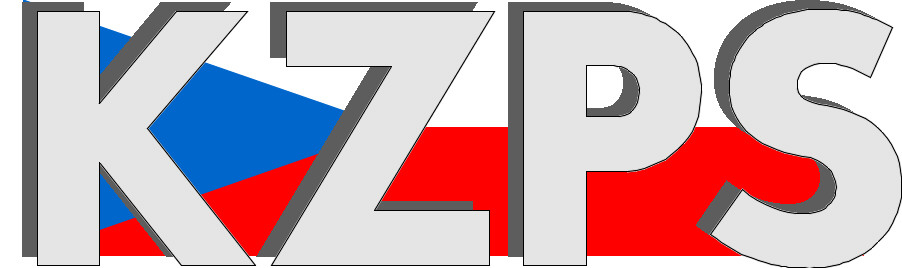 Konfederacezaměstnavatelských a podnikatelských svazů ČRSekretariát:	    	 			Václavské nám. 21	              				tel.: 222 324 985                   	 			110 00 Praha 1		               			fax: 224 109 374				        e-mail: kzps@kzps.cz S t a n o v i s k o Konfederace zaměstnavatelských a podnikatelských svazů ČRk „Návrhu zákona, kterým se mění některé zákony v souvislosti s přijetím zákona o lobbován“V rámci mezirezortního připomínkového řízení jsme obdrželi uvedený návrh. K němu Konfederace zaměstnavatelských a podnikatelských svazů ČR (KZPS ČR) uplatňuje následující zásadní připomínku:Zásadní připomínkaKontaktní osoby:JUDr. Hana Nevřalová’ 				e-mail:	hana.nevralova@metrostav.cz			tel:	602 191 221Dr. Jan Zikeš						e-mail:	zikes@kzps.cz						tel:	222 324 985V Praze dne 27. prosince 2022 																	       Jan W i e s n e r		                                                                            			             								prezidentČlen uplatňující připomínkuPřipomínkované ustanoveníPřipomínkaZdůvodněníKZPS / SPSZměna zákona č. 222/2016 Sb., o Sbírce zákonů a mezinárodních smluv a o tvorbě právních předpisů vyhlašovaných ve Sbírce zákonů a mezinárodních smluv (zákon o Sbírce zákonů a mezinárodních smluv)§ 19(2) Lobbistická stopa právního předpisu vyhlašovaného ve Sbírce zákonů a mezinárodních smluv obsahuje a)	jméno, popřípadě jména, příjmení a funkci každého z lobbovaných,b)	obchodní firmu, název nebo jméno, popřípadě jména, a příjmení lobbisty, který u lobbovaných podle písmene a) lobboval, a na základě jehož návrhu nebo požadavku doznal návrh právního předpisu změn,c)	datum, kdy k lobbování došlo,d)	přesné vymezení, které věci v návrhu právního předpisu doznaly podle návrhu nebo požadavku lobbisty změn, a e)	námitku proti údajům uvedeným v lobbistické stopě právního předpisu podle zákona o lobbování.Navrhujeme upravit § 19 odst. 2 zákona o Sbírce zákonů a mezinárodních smluv takto:(2) Lobbistická stopa právního předpisu vyhlašovaného ve Sbírce zákonů a mezinárodních smluv obsahuje a)	jméno, popřípadě jména, příjmení a funkci každého z lobbovaných,b)	obchodní firmu, název nebo jméno, popřípadě jména, a příjmení lobbisty, který u lobbovaných podle písmene a) lobboval, a na základě jehož návrhu nebo požadavku doznal návrh právního předpisu změn,c)	datum, kdy k lobbování došlo,d) c)	přesné vymezení, kteréá věci  témata v návrhu právního předpisu doznalya podle návrhu nebo požadavku lobbisty změn, a e) d)	námitku proti údajům uvedeným v lobbistické stopě právního předpisu podle zákona o lobbování.Úprava legislativní stopy by měla být realistická, proveditelná a administrativně přiměřeně náročná.Úprava by neměla být více zatěžující než například úprava přijímání legislativy v Evropském Parlamentu, kde se taková podrobnost informací nevyžaduje.Jsme toho názoru, že datum lobbování nepřináší relevantní informaci důležitou pro transparentnost legislativního procesu. Z legislativní stopy bude zřejmé, ve které fázi legislativního procesu k lobbování došlo, což je pro čitelnost zákonodárného procesu zcela dostačující. Navíc uvádění všech dat, kdy k lobbování došlo, bude administrativně náročné a chybovost může být při takovém procesu vysoká. Navrhujeme tento údaj neuvádět.Dále jsme přesvědčeni, že je téměř neproveditelné přesně zaznamenat změny, které byly vlivem lobbování učiněny. Například výsledné znění textu pozměňovacího návrhu může sice být spojeno s iniciativou lobbisty, text však obvykle formuluje legislativec na straně poslance/senátora s přispěním parlamentní legislativy a obvykle i předkladatele návrhu. Je tedy obtížné odlišit, co z textu je výsledkem lobbingu, co je představa předkladatele a které úpravy byly doporučeny po legislativně technické stránce.Spíše než přesný seznam změn, by legislativní stopa měla obsahovat témata, kterým se lobbing věnoval a která byla lobbisticky ovlivněna.